Nombre de la actividad: Final Torneo Dicembrino en Caserío Los Amates.Actividad: Esta tarde nuestro alcalde municipal Dr. José Rigoberto Mejía acompañado de miembros de la Comisión Deportiva Municipal hicieron entrega de reconocimientos a los equipos participantes en la final del Torneo Municipal Dicembrino de Caserío Los Amates, los equipos galardonados fueron: Gualcho, La concepción, Los Oliva y Los Amates, También se le entregó reconocimiento al mejor goleador y al portero menos vencido.                                                                  Fecha: 27 de diciembre de 2020.                                                                                               Ubicación: Caserío Los Amates.                                                                                                        Hora: 5:30pm.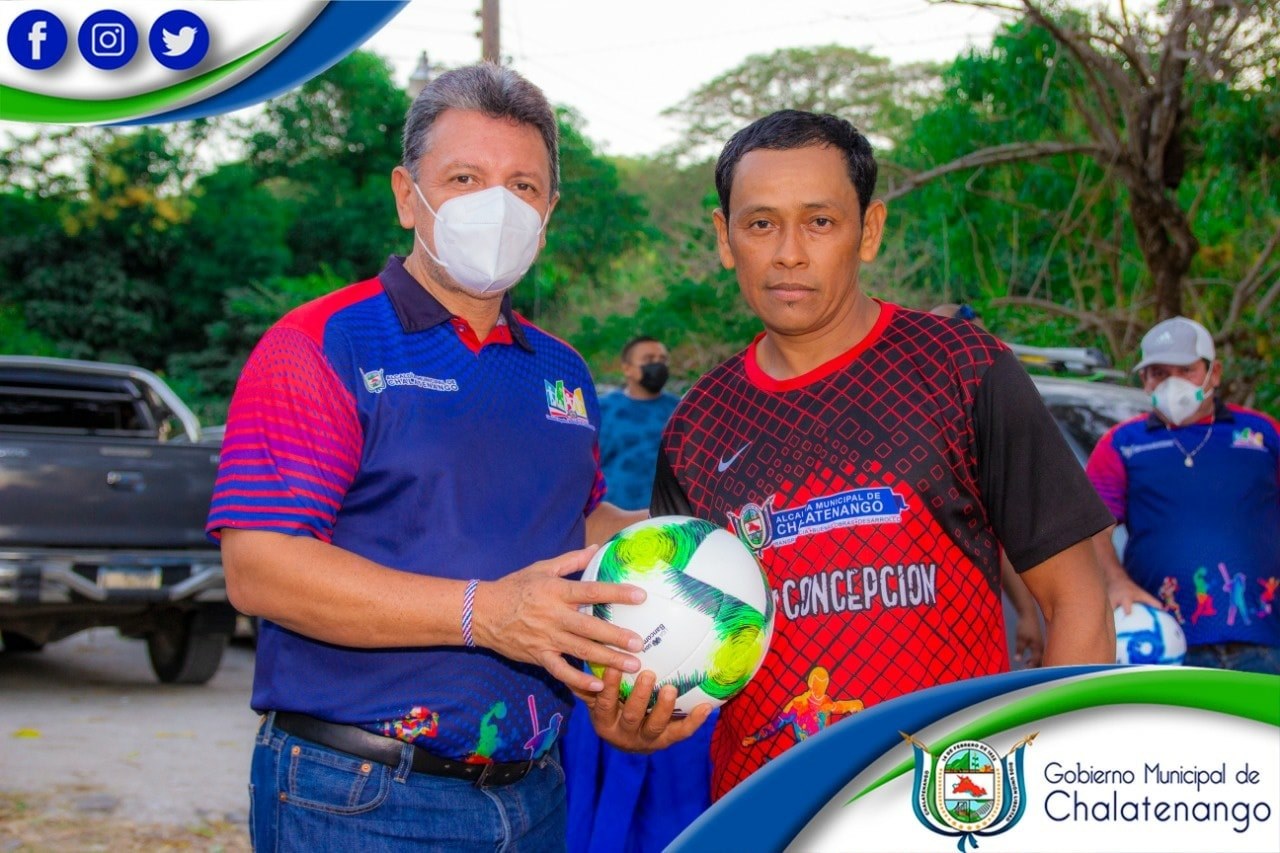 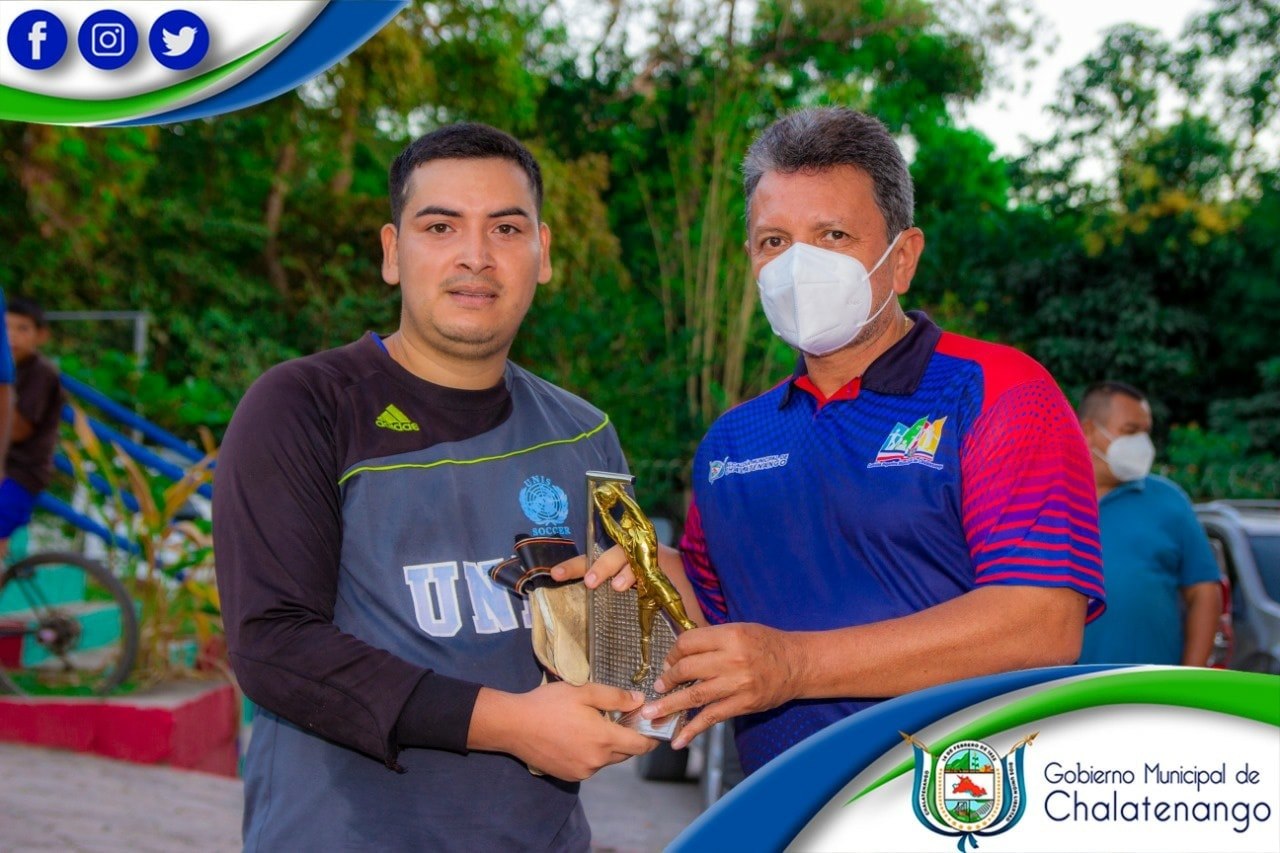 